essen und trinken im Perfekt: gegessen und getrunkenWas?Brot  -  eine Pizza  -  Reis  -  eine Wurst  -  einen Apfel  -  Schokolade  -  eine Suppe  -  Kartoffeln  -  eine Banane  -  Nüsse  -  nichts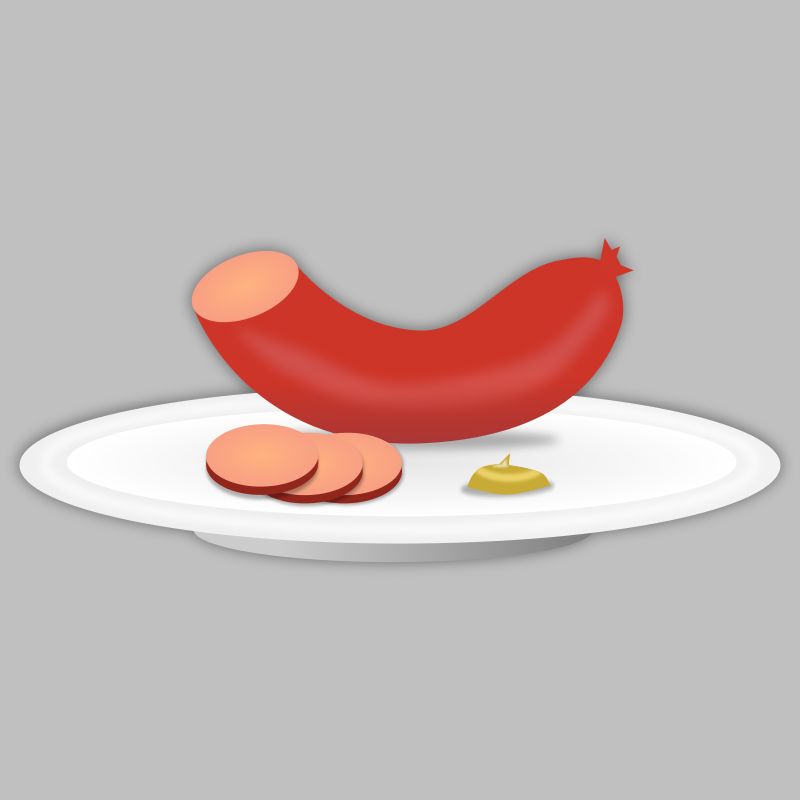 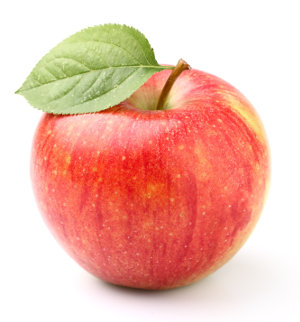 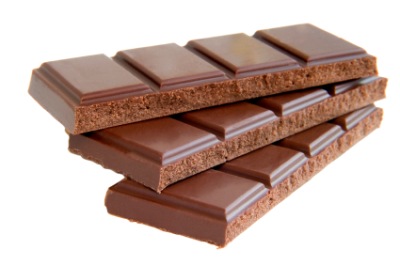 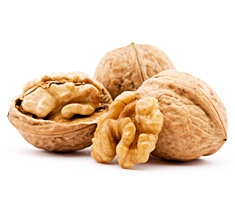 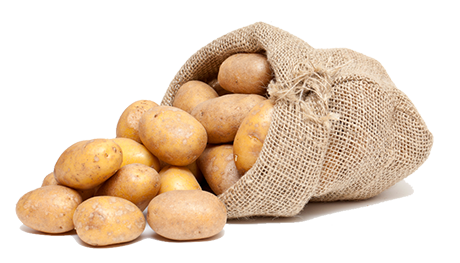 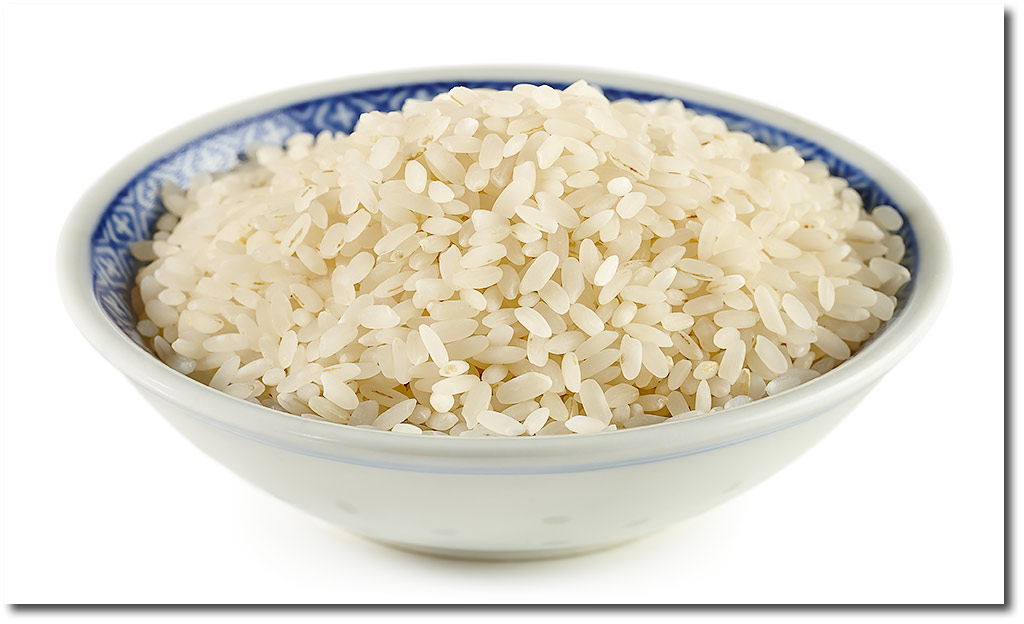 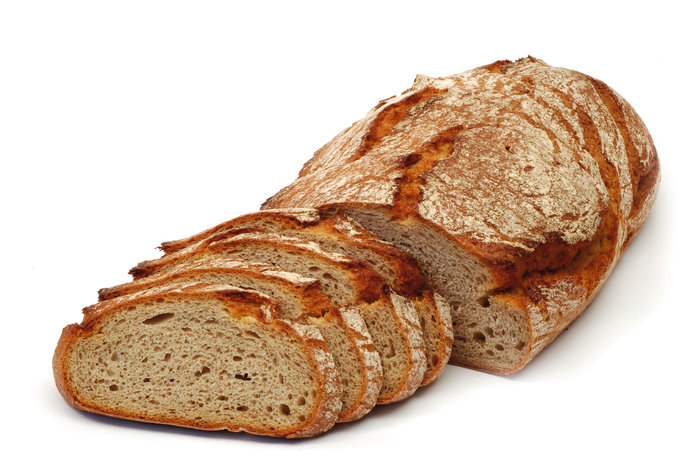 Und was haben sie getrunken? Schreibe selber Sätze! Ich habe ....... getrunken.........................InfinitivWer?das Verb „haben“Was?Partizip PerfektessenIchhabe....................gegessen.essenDugegessen.essenMerongegessen.essenMariagiovannagegessen.essenDas Babygegessen.essenWirgegessen.essenIhrgegessen.essenDie Schülergegessen.essenSara und Angelagegessen.essenAgilan und Erikgegessen.essenAllegegessen.